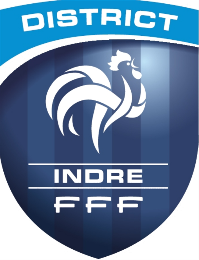      DECLARATION D’ENTENTEU 13Nous  soussignés : Club 1 : 							Président :                                                            Club 2 :	                                         				Président :                                                           Club 3 :                                        				Président :                                                 Club 4 :	                                            			Président :                                                               sollicitons de votre part l’autorisation de créer une entente U13 :NOM du Club support, responsable de l’entente :Effectif prévus :Rappel : seul 3 licenciés U11 peuvent être inscrit sur une feuille de match U13NOM – ADRESSE – TELEPHONE du Correspondant du Club support =NOM – ADRESSE – TELEPHONE de l’éducateur des U13  =DESIGNATION – ADRESSE du terrain où évoluera cette équipe =                                                                Fait à	 le 	Cachets des Clubs						Signatures des PrésidentsClubsU12U13U14F